Grupo I Na figura está representado um paralelogramo  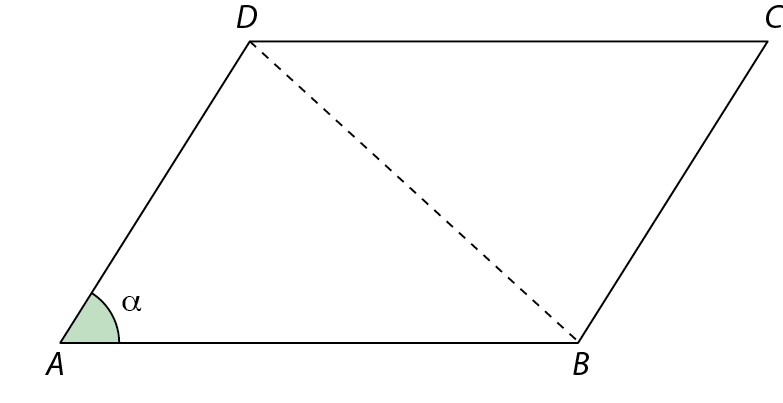  Sabe-se que: u.c.  u.c.  u.c.   Seja  a amplitude do ângulo  .  Qual das afirmações seguintes é verdadeira? (A) (B) (C) (D)  De dois vetores  e , sabe-se que: u.c.  u.c. Qual é o valor de ||||? (A) 8 u.c.  (B) 6 u.c.  (C) 4 u.c. (D) 2 u.c. Considere uma sucessão  tal que:é uma progressão geométrica de razão positiva;e .  Qual é a soma dos 10 primeiros termos desta sucessão?(A) (B) (C) (D) Na figura está desenhada parte da representação gráfica de uma função racional , cujo domínio é . A reta de equação  é assíntota vertical ao gráfico de .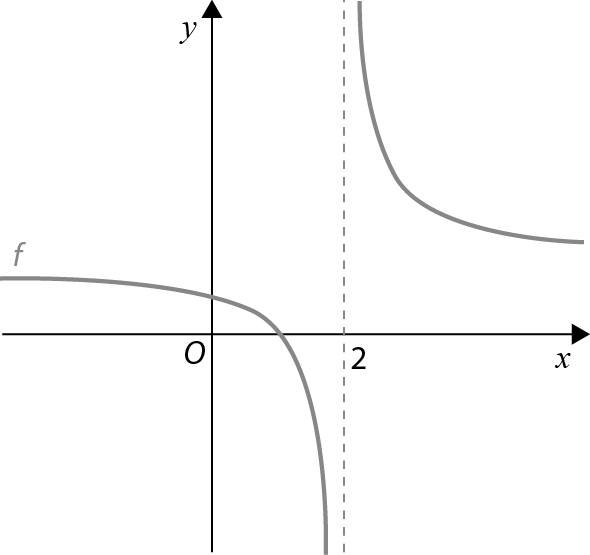 	Considere a sucessão de termo geral . Seja .	Qual dos seguintes é o valor de ? (A) 2(B) 0(C) (D)  Na figura está representada parte dos gráficos de duas funções  e , sendo  uma função polinomial de grau 3 e uma função racional. 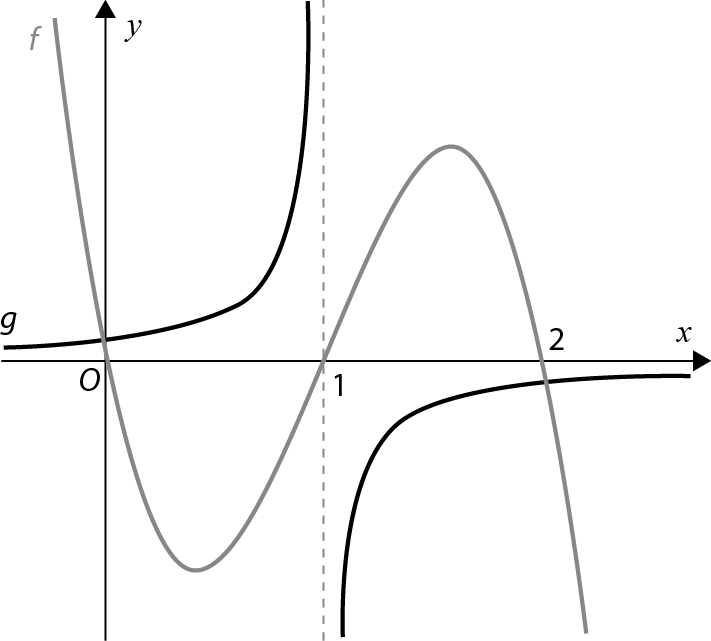 	O gráfico de  interseta o eixo  nos pontos de abcissas 0, 1 e 2. As retas de equações  e  são assíntotas ao gráfico de . 	Qual das seguintes afirmações é falsa? (A) (B) (C)(D) Grupo IINa figura encontra-se representada a circunferência trigonométrica e um triângulo 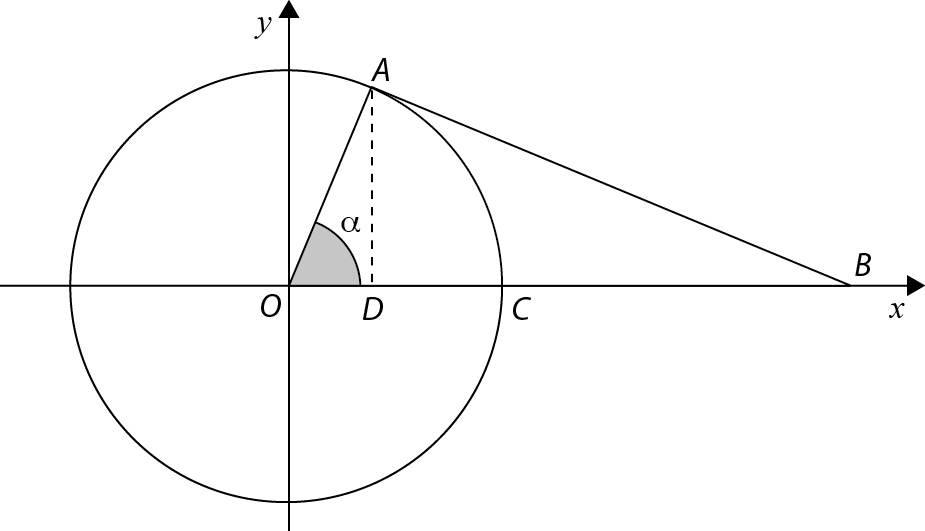 O ponto  pertence à circunferência e o ponto  é o ponto de interseção da circunferência com o semieixo positivo . A reta  é tangente à circunferência no ponto.	Seja  a amplitude do ângulo  .Mostre que a área do triângulo é dada, em função de , por .Considere o ponto  que se obtém para  tal que . Determine uma equação reduzida da reta. Considere, num referencial o.n. , os pontos   e Determine os valores de  tais que o vetor  é perpendicular ao vetor .Mostre que os pontos ,  e  definem um plano e escreva uma equação vetorial desse plano.Considere a sucessão  definida por .Recorrendo ao método de indução matemática, mostre que Considere a sucessão de termo geral .	Prove que  é uma progressão geométrica e indique a sua razão.Estude a sucessão  quanto à monotonia.Seja Determine .Seja  a função de domínio  definida por:Determine , sabendo que a função  é contínua em .Considere agora . Estude a função  quanto à existência de assíntotas horizontais ao seu gráfico.Resolva, em  a inequação .A equação  tem exatamente duas soluções no intervalo . Utilizando a calculadora, determine-as graficamente. Apresente os valores arredondados às centésimas. Apresente o(s) gráfico(s) visualizado(s) na calculadora.Seja uma função, de domínio e contradomínio , tal que a reta de equação  é assíntota ao seu gráfico Seja a função, de domínio , definida por Mostre que a reta de equação  é assíntota ao gráfico de .– FIM –COTAÇÕES	Grupo I	50	Cada resposta certa	10	Cada resposta errada	0	Cada questão não respondida ou anulada	0	Grupo II	1501. 	25 1.1.	15	1.2.	10	2. 	20 	2.1.	10	2.2.	10		3. 	40 	3.1.	10	3.2.	103.3.	10 3.4.	10	4.	50	4.1.	15	4.2.	10	4.3.	15	4.4.	10 5.	15	TOTAL	200Teste de Matemática ATeste de Matemática ATeste de Matemática A2016 / 20172016 / 20172016 / 2017Teste N.º 5Matemática ATeste N.º 5Matemática ATeste N.º 5Matemática ATeste N.º 5Matemática ADuração do Teste: 90 minutos11.º Ano de EscolaridadeNome do aluno: __________________________________________Nome do aluno: __________________________________________N.º: ____Turma: ____Os cinco itens deste grupo são de escolha múltipla.Em cada um deles, são indicadas quatro alternativas de resposta, das quais só uma está correta.Escreva na sua folha de respostas apenas o número de cada item e a letra correspondente à alternativa que selecionar para responder a esse item.Se apresentar mais do que uma alternativa, a resposta será classificada com zero pontos, o mesmo acontecendo se a letra transcrita for ilegível.Não apresente cálculos nem justificações.Nas respostas aos itens deste grupo apresente o seu raciocínio de forma clara, indicando todos os cálculos que tiver de efetuar e todas as justificações necessárias.Atenção: Quando para um resultado não é pedida a aproximação, pretende-se sempre o valor exato.